TRIBUNALE DI CATANIASezione Prima Dibattimento PenaleCatania, Piazza Giovanni VergaElenco di trattazione dei fascicoli relativi all’udienza del giorno 7.3.2022 che saranno tenute presso l’Aula I Piazza Verga anziché Aula I Crispi – Giudice Monocratico dott. Roberto Passalacqua.Prime udienze: Dalle ore 09,30 alle ore 10,00Fascicoli non 1°udienza dalla lettera A a lettera F  dalle ore 10,00;Fascicoli non 1°udienza dalla lettera G a lettera N  dalle ore 11,00;Fascicoli non 1°udienza dalla lettera O a lettera Z  dalle ore 12,00;Potranno rimanere in aula solo le parti interessate ai fascicoli che saranno chiamati nella fascia oraria attuale, quelli della fascia successiva potranno attendere fuori dall’aula. Dopo la chiamata dei fascicoli di 1°udienza potranno essere formulate richieste di rinvio per emergenza COVID.Catania, il 2 marzo 2022		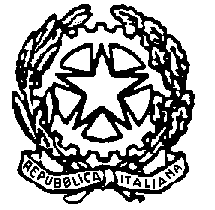 